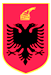 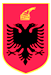 REPUBLIKA E SHQIPERISEKOMISIONI QENDROR I ZGJEDHJEVEV E N D I MPËR DHËNIEN E MANDATIT TË DEPUTETIT TË KUVENDIT TË SHQIPËRISË, KANDIDATIT TË LISTËS SHUMEMËRORE TË PARTISË LËVIZJA SOCIALISTE PËR INTEGRIM, QARKU FIER, PËR PLOTËSIMIN E VAKANCËS SË NJOFTUAR NGA KUVENDI I SHQIPËRISËKomisioni Qendror i Zgjedhjeve në mbledhjen e datës 20.03.2019, me pjesëmarrjen e:Klement	ZGURI -		KryetarDenar 		BIBA -			Zv/KryetarBledar		SKËNDERI-		AnëtarEdlira		JORGAQI-		AnëtareRezarta	BITRI- 		AnëtareShqyrtoi çështjen me Objekt: 	Për dhënien e mandatit të deputetit të Kuvendit të Shqipërisë, kandidatit të listës shumemërore të Partisë Lëvizja Socialiste për Integrim, Qarku Fier, për plotësimin e vakancës së njoftuar nga Kuvendi i Shqipërisë, pas dorëheqjes nga mandati i deputetit, z. Petrit Kozma Vasili.Kërkues: 		Kuvendi i Republikës së Shqipërisë.Baza Ligjore: 	Neni 23, pika 1, germa a, neni 164, pika 2, i ligjit nr. 10019, datë 29.12.2008 “Kodi Zgjedhor i Republikës së Shqipërisë” i ndryshuar. Komisioni Qendror i Zgjedhjeve pasi shqyrtoi dokumentacionin e paraqitur dhe dëgjoi diskutimet e përfaqësuesve të partive politike,VËRENNëpërmjet shkresës nr.792/1 prot., datë 25.02.2019, drejtuar Komisionit Qendror të Zgjedhjeve, Sekretari  Përgjithshëm i Kuvendit, z.Genci Gjonçaj, njofton krijimin e vakancës në Kuvendin e Shqipërisë, për shkak të përfundimit të parakohshëm të mandatit të deputetit                të zonës zgjedhore, Qarku Fier, të subjektit politik Partia Lëvizja Socialiste për Integrim.Neni 164 i Kodit Zgjedhor përcakton se në rast të ndërprerjes së mandatit të deputetit,    Kuvendi njofton Komisionin Qendror të Zgjedhjeve, për krijimin e vakancës në Kuvendin e Shqipërisë dhe Komisioni Qendror i Zgjedhjeve merr vendim për dhënien e mandatit, kandidatit të radhës në listën shumemërore, të së njëjtës parti politike në zonën zgjedhore përkatëse, regjistruar sipas nenit 67 të Kodit Zgjedhor. Komisioni Qendror i Zgjedhjeve me vendimin nr.555, datë 26.07.2017, shpalli rezultatin përfundimtar të zgjedhjeve për Kuvendin e Shqipërisë datë 25.06.2017, si dhe miratoi listën emërore të deputetëve të zgjedhur për çdo subjekt për çdo zonë zgjedhore. Sipas vendimit të sipërcituar Partia Lëvizja Socialiste për Integrim, për zonën zgjedhore Qarku Fier, për zgjedhjet për Kuvendin e Shqipërisë të datës 25 Qershor 2017, ka fituar 2 (dy) mandate dhe kandidatët fitues nga lista shumemërore e Partisë Lëvizja Socialiste për Integrim, Qarku Fier, është  numëri rendor 1 (një) z. Petrit Kozma Vasili dhe numëri rendor 2 (dy) z. Robert Thoma Bitri.Rezulton se lista shumemërore e Partisë Lëvizja Socialiste për Integrim, Qarku Fier, i plotëson të gjitha kriteret e përcaktuara në nenin 67 të Kodit Zgjedhor, duke përfshirë dhe kriterin e gjinisë. Në këto kushte zëvendësimi i vakancës do të bëhet sipas përcaktimeve të nenit 164, pika 2, të Kodit Zgjedhor me kandidatin vijues të listës së partisë Lëvizja Socialiste për Integrim. Gjithashtu, konstatojmë se vakanca nuk i përket një mandati të fituar sipas pikës 6 të nenit 67 të Kodit Zgjedhor, për të zbatuar përjashtimin e përcaktuar në nenin 164, pika 2 të Kodit Zgjedhor, fjalia e dytë.Për sa më sipër, mandati i ndërprerë duhet t’i kalojë kandidatit vijues të listës së Partisë Lëvizja Socialiste për Integrim, në Zonën Zgjedhore Qarku Fier. KQZ, pas njoftimit nga Kuvendi për krijimin e vakancës, për shkak të heqjes dorë nga mandati i deputetit të Kuvendit të Shqipërisë të z. Petrit Kozma Vasili, Qarku Fier, i ka kërkuar kandidatit vijues të listës shumemërore me numër rendor 2 (dy), znj. Erisa Piro Xhixho dorëzimin e formularit të vetdeklarimit në zbatim të Ligjit 138/2015 “Për garantimin e integritetit të personave që zgjidhen, emërohen ose ushtrojnë funksione publike”. Komisioni Qendror i Zgjedhjeve me vendimin 50, datë 12.03.2019 ka vendosur, të shpall moszgjedhshmërinë si deputet në Kuvendin e Shqipërisë të kandidatit të radhës në listën shumemërore të Partisë Lëvizja Socialiste për Integrim, Qarku Fier,  znj. Erisa Piro Xhixho.Në bazë të nenit 164 të Kodit Zgjedhor, kandidati vijues nga lista shumemërore e Partisë Lëvizja Socialiste për Integrim, për zgjedhjet për Kuvendin e Shqipërisë të vitit 2017, Qarku Fier, të cilit i kalon mandati i deputetit, ështe kandidati për Deputet me numër rendor 4 (katër), z. Nimet Aqif Musaj.Referuar nenit 11 të ligjit nr.138/2015, “Për garantimin e integritetit të personave që zgjidhen, emërohen ose ushtrojnë funksione publike”, vetëdeklarimi dhe verifikimi i kushteve të të dhënave në përputhje me këtë ligj, kryhet për çdo kandidat të listës shumemërore për zgjedhjet pararendëse, për Kuvendin e Shqipërisë, të cilit i takon të marrë mandatin e deputetit për vendin vakant, sipas Kodit Zgjedhor.Z. Nimet Aqif Musaj, referuar ligjit nr.138/2015 "Për garantimin e integritetit të personave që zgjidhen, emërohen ose ushtrojnë funksione publike", ka depozituar në Komisionin Qendror të Zgjedhjeve më datë 12.03.2019, formularin e vetëdeklarimit me numër unik 2118. Nga verifikimi i të dhënave në formularin e vetëdeklarimit, të z. Nimet Aqif Musaj, rezulton se, nuk ka deklaruar dënime penale, masa sigurimi personal, urdhër kërkimi ndërkombëtar, dëbime.Në zbatim të ligjit nr.138/2015 "Për garantimin e integritetit të personave që zgjidhen, emërohen ose ushtrojnë funksione publike" dhe Kreut V, pika 2, gërma b dhe pikës 3, germa c, të vendimit të Kuvendit nr.17/2016 “Për përcaktimin e rregullave të detajuara mbi zbatimin e ndalimeve të parashikuara në ligjin nr.138/2015”, Komisioni Qendror i Zgjedhjeve, me shkresën nr.1429 prot., datë 13.03.2019, ka kërkuar informacion nga zyra e gjendjes civile dhe me shkresën nr.1431 prot., datë 13.03.2019, ka kërkuar informacion nga zyra e gjendjes gjyqësore, për kandidatin për Deputet, Qarku Fier, për Kuvendin e Shqipërisë, z. Nimet Aqif Musaj,  që ka dorëzuar formularin e vetëdeklarimit në Komisionin Qendror të Zgjedhjeve, si dhe ka bërë publikimin e formularit të vëtëdeklarimit në faqen zyrtare të internetit.Në përgjigje të shkresës nr.V-779/1 prot., datë 18.03.2019, zyra e gjendjes gjyqësore ka dërguar në Komisionin Qendror të Zgjedhjeve, verifikimin e gjendjes gjyqësore për kandidatin për Deputet, Qarku Fier, për Kuvendin e Shqipërisë, z.Nimet Aqif Musaj, sipas të cilës rezulton se është i padënuar nga gjykatat Shqiptare. Drejtoria e Përgjithshme e Gjendjes Civile nuk ka kthyer ende përgjigje kërkesës tonë.Nga verifikimi i të dhënave në formularin e vetëdeklarimit të z. Nimet Aqif Musaj, rezulton se, nuk është deklaruar asnjë e dhënë që ka të bëjë me kushtet e ndalimit të zgjedhjes në funksionin e deputetit, sipas ligjit nr.138/2015, “Për garantimin e integritetit të personave që zgjidhen, emërohen ose ushtrojnë funksione publike”.Rezulton se me vendimin nr. 945, datë 15.07.2015 të Komisionit Qendror të Zgjedhjeve, z. Nimet Aqif Musaj i është dhënë mandati i anëtarit të këshillit bashkisë Fier, i subjektit politik Partia Lëvizja Socialiste për Integrim, për Zgjedhjet për Organet e Qeverisjes Vendore, Qarku Fier, Bashkia Fier. Pranë Komisionit Qendror të Zgjedhjeve është depozituar Vendimi i Këshillit Bashkiak Fier Nr.18 datë 19.03.2019, për miratimin e dorëheqjes nga funksioni i anëtarit të Këshillit Bashkiak Fier të z. Nimet Aqif Musaj, dhe shpalljen e vakancës në Këshillin Bashkiak.Për sa më sipër, mandati i ndërprerë i përket kandidadit të parë i gjinisë përkatëse në listën shumemërore të Partisë Lëvizja Socialiste për Integrim në zonën zgjedhore Qarku Fier, i renditur me numër rendor 4 (katër), z. Nimet Aqif Musaj.  PËR KËTO ARSYE:Komisioni Qendror i Zgjedhjeve, mbështetur në nenin 23, pika 1, germa a dhe nenin 164,          të ligjit nr.10019, datë 29.12.2008 “Kodi Zgjedhor i Republikës së Shqipërisë” i ndryshuar,VEND0SI:T’i japë mandatin e deputetit të Kuvendit të Republikës së Shqipërisë, kandidatit të radhës në listën shumemërore të Partisë Lëvizja Socialiste për Integrim, Qarku Fier, z. Nimet Aqif Musaj.Ky vendim hyn në fuqi menjëherë dhe botohet në Fletoren Zyrtare.Kundёr kёtij vendimi mund tё bёhet ankim nё Kolegjin Zgjedhor, pranё Gjykatës sё Apelit Tiranё, brenda 5 (pesë) ditёve nga shpallja e kёtij vendimi.Klement		ZGURI -		KryetarDenar 		BIBA -		Zv/KryetarBledar		SKËNDERI-		AnëtarEdlira			JORGAQI-		AnëtareRezarta		BITRI-		Anëtare